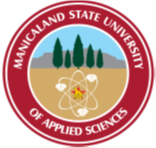 FACULTY OF APPLIED SOCIAL SCIENCESPSYCHOLOGY DEPARTMENTENVIRONMENTAL PSYCHOLOGYCODE: HPSY 414SESSIONAL EXAMINATIONSDECEMBER 2022DURATION: 3 HOURSEXAMINER: MRS M. MATSIKUREQuestion 1Discuss the psychological benefits of nature.                                         (25 marks)Question 2Evaluate any four UN Sustainable Development Goals and other solutions to environmental problems.                                                                         (25 marks) Question 3Explore the history of environmental psychology.                                   (25 marks) Question 4Explain the scientific methods used in environmental psychology.          (25 marks)Question 5Discuss the association between urban environment and stress.	            (25 marks)Question 6Describe the theoretical orientations in environmental psychology with special reference to Uri Bronfenbrenner’s Ecological Systems theory.               (25 marks)END OF EXAMINATION